КАРАР                                                                ПОСТАНОВЛЕНИЕ31 октябрь 2016 йыл                        № 47                      31 октября 2016 годаОб утверждении методики прогнозирования поступлений доходов консолидированного бюджета сельского поселения Казанчинский сельсовет муниципального района Аскинский район Республики Башкортостан, администрируемых администрирцией сельского поселения Казанчинский сельсовет муниципального района Аскинский район Республики БашкортостанВ соответствии с пунктом 1 статьи 160.1 Бюджетного кодекса Российской Федерации, Постановлением Правительства РФ от 23 июня 2016 г. № 574 «Об общих требованиях к методике прогнозирования поступлений доходов в бюджеты бюджетной системы Российской Федерации», постановляю:1.  Утвердить прилагаемую методику прогнозирования поступлений доходов бюджета сельского поселения Казанчинский сельсовет муниципального района Аскинский район Республики Башкортостан, администрируемых администрацией сельского поселения Казанчинский сельсовет муниципального района Аскинский район Республики Башкортостан.2. Контроль за исполнением настоящего постановления оставляю за собой.Глава сельского поселения                                                                Р.Т.КиямовМетодикапрогнозирования поступлений доходовконсолидированного бюджета сельского поселения Казанчинский сельсовет муниципального района Аскинский район Республики Башкортостан, администрируемых  администрирцией сельского поселения Казанчинский сельсовет муниципального района Аскинский район Республики Башкортостан1. Общие положения1. Настоящая методика разработана в соответствии со статьей 160.1 Бюджетного кодекса Российской Федерации, постановлением Правительства Российской Федерации от 23 июня 2016 года № 574 «Об общих требованиях к методике прогнозирования поступлений доходов в бюджеты бюджетной системы Российской Федерации» и определяет методику прогнозирования поступлений доходов в бюджет сельского поселения  Казанчинский сельсовет муниципального района Аскинский район Республики Башкортостан (далее бюджет сельского поселения), главным администратором которых является Администрация сельского поселения Казанчинский сельсовет муниципального района Аскинский район  Республики Башкортостан(далее – Администрация). 1.1.Администрацияосуществляет полномочия главного администратора в части поступлений доходов в бюджет сельского поселения по перечню согласно приложению к настоящей методике.2. Прогнозирование доходов бюджета  сельского поселения осуществляется в разрезе видов доходов бюджета сельского поселения в соответствии со следующим методом расчета:-усреднение – расчет, осуществляемый на основании усреднения годовых объемов доходов не менее чем за 3 года или за весь период поступления соответствующего вида доходов в случае, если он не превышает 3 года;	3. Прогнозирование  иных доходов бюджета сельского поселения, поступление которых не имеет постоянного характера, осуществляется с применением метода усреднения на основании усредненных годовых объемов фактического поступления соответствующих доходов за предшествующие 3 года по данным отчетов об исполнении бюджета поселения (форма 0503127).К иным доходам бюджета, поступление которых не имеет постоянного характера, относятся:- доходы от  государственной пошлины за совершение нотариальных действий должностными лицами органов местного самоуправления, уполномоченными в соответствии с законодательными актами Российской Федерации на совершение нотариальных действий;Прочие доходы от оказания платных услуг (работ) получателями средств бюджетов сельских поселений;- доходы, поступающие в порядке возмещения расходов, понесенных в связи с эксплуатацией имущества сельских поселений;- прочие доходы от компенсации затрат бюджетов сельских поселений;-доходы от возмещения ущерба при возникновении страховых случаев по обязательному страхованию гражданской ответственности, когда выгодоприобретателями выступают получатели средств ( в части бюджетов сельских поселений);- доходы от возмещения ущерба при возникновении иных страховых случаев, когда выгодоприобретателями выступают получатели средств бюджетов сельских поселений;- доходы бюджета от денежных взысканий, налагаемых в возмещение ущерба, причиненного в результате незаконного или нецелевого использования бюджетных средств (в части бюджетов сельских поселений);- прочие поступления от денежных взысканий (штрафов) и иных сумм в возмещение ущерба, зачисляемые в бюджеты сельских поселений;- прочие неналоговые доходы бюджетов сельских поселений.Расчет объемов данных поступлений на очередной финансовый год осуществляется по следующей формуле: P = (P(m-3) + P(m-2) + P(m-1) + P(m))/4, где:P(m-3),P(m-2), P(m-1)– фактическое значение годовых поступлений за три отчетных года;P(m)– ожидаемый объем поступлений в текущем финансовом году, рассчитываемый по следующей формуле: P(m)= (Pо(m) / k) *12, где:Pо(m) – фактическое значение поступлений за истекший период текущего года;k – количество месяцев истекшего периода текущего года. Расчет объемов данных поступлений на плановый период осуществляется по следующей формуле: P(p) = (P(t-2) + P(t-1) + P(t))/3, где:P(t-2),P(t-1), P(t)– фактическое (прогнозируемое) значение годовых поступлений за три года, предшествующих планируемому.4. Безвозмездные поступления Прогнозный объем безвозмездных поступлений от других бюджетов бюджетной системы Российской Федерации рассчитывается методом прямого счета исходя из прогнозных значений показателей объема поступлений от других бюджетов бюджетной системы.  Объемы безвозмездных поступлений из районного бюджета прогнозируются в соответствии с объемами, предусмотренными решением районного Совета (проектом районного бюджета) о районном бюджетеБашҡортостан РеспубликаһыАсҡын районы муниципаль районының Ҡаҙансы ауыл советыауыл биләмәһеХАКИМИяТЕ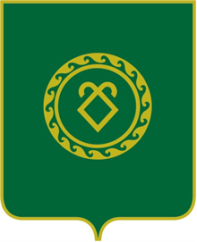 АДМИНИСТРАЦИЯсельского поселенияКазанчинский сельсоветмуниципального районаАскинский районРеспублики Башкортостан                                   Приложениек постановлению Администрациисельского поселения Казанчинский сельсоветмуниципального района Аскинский район Республики Башкортостанот 31.10.2016 №47